Thubron/CBA Yorkshire Joint Award Application Form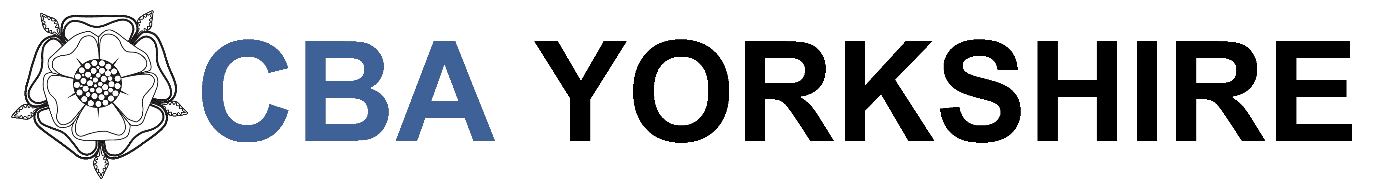 Prepared text, photographs, drawings or other additional material may be submitted in support of the application.Name of Group / IndividualProject TitleProject AimsApplication Submitted By (Name)Email / TelephoneApplication Supported By (Name)Email / TelephonePerson to receive the award if successful Email / Telephone